Management Support1.	Goedkeuring van de agenda De agenda wordt goedgekeurd. 2.	goedkeuring van het verslag van de vergadering van 14.09.2017Het verslag van de vergadering van 14 september 2017 wordt goedgekeurd. 3. 	gemiddelde correctiefactor procostDe leden nemen kennis van de voorgestelde slides. 7.	Feedback Zbb-steeringcomité 19.10.207 Het FAGG presenteert enkele slides die een feedback bevatten van de laatste ZBB-stuurgroep. 4. 	impact van de ZBB-oefening op het personeelsplan Het FAGG stelt de slides voor die aan de leden werden uitgedeeld.Elk van de DG’s doet daarna een mondeling voorstel van wat nu reeds kan worden gedaan met de voorgestelde resultaten, weliswaar met respect voor het budgettair kader 2018. De voorzitster vraagt om de presentaties van de DG’s door te sturen en het punt opnieuw in november op de dagorde te plaatsen. 5. STAND VAN ZAKEN FINANCIERINGSWETHet FAGG deelt mee dat de bepalingen uit het voorontwerp van wet houdende diverse bepalingen inzake gezondheid (5) werden overgeheveld naar een apart voorontwerp. Dit voorontwerp staat op de agenda van de ministerraad van aanstaande vrijdag waarna het aan de Raad van State zal worden voorgelegd. Er zal een spoedprocedure in het parlement worden gevraagd. Het FAGG kondigt aan dat het initiatief zal nemen de sectoren te informeren eens het advies van de Raad van State werd verkregen. 6.	UPDATE REDESIGN /verhuisDe heer De Cuyper presenteert de slides die aan de leden werden bezorgd.Hij wenst het Comité voortaan regelmatig te informeren. Hij is bezorgd over de grote werklast die de Redesign met zich meebrengt, en dit bovenop het dagelijks werk. De voorzitster uit haar bezorgdheid aangaande de financieringswijze van het FAGG en het verschil met de andere bij de Redesign betrokken administraties. Ze vraagt welke garanties er op dit vlak zijn. De heer Peferoen begrijpt de bemerking. Wat het financieel beheer betreft is de toepasselijke  wetgeving dermate verschillend dat eerder zal worden gedacht aan het volgen van best practices dan aan een daadwerkelijke integratie van de afdelingen.8. 	RAPPORTERING werkgroep BREXITDe slides die tijdens de eerste vergadering van de werkgroep Brexit werden voorgesteld, worden aan de leden van het comité, waarvan het merendeel deel uitmaakt van de werkgroep, bezorgd. De voorzitster zal aan het FAGG meedelen hoe de werkgroepen naar de toekomst toe moeten worden samengesteld.9. 	variaHet verslag met de uitgaven en inkomsten van het FAGG wordt voorgesteld. 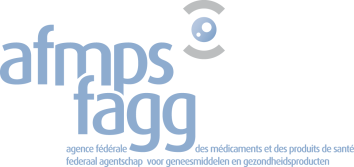 Federaal agentschap voor geneesmiddelen en gezondheidsproductenAgence fédérale des médicaments et des produits de santéEurostation II – Place Victor Hortaplein 40/401060 Brussel-BruxellesDOORZICHTIGHEIDSCOMITE 68 – NOTULEN 25.10.2017 – HORIZON – 10u